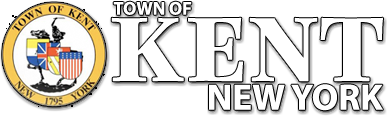 Town of Kent Conservation Advisory CommitteeMonthly CAC Update MeetingPublic Meeting AgendaJune 17, 2020 at 7 PMNOTE: This public meeting will be held by conference call due to the standing Emergency Order in NYS and Putnam County mandating all in-person meetings and gatherings be cancelled, postponed or otherwise held by video or conference call to help prevent the spread of COVID-19Meeting informationThe following meeting information is shared to enable this meeting in lieu of an in-person meeting at the town hall.Meeting InformationTown of Kent CAC - June meetingWednesday, Jun 17, 2020 7:00 pm | 2 hours | (UTC-04:00) Eastern Time (US & Canada)Meeting number: 126 135 8014Password: KCAC_JUN2020 (52220586 from phones and video systems)Meeting link:https://meetingsamer.webex.com/meetingsamer/j.php?MTID=m2bb3276482bc3c5589ebe45923b15778Join by phone+1-646-992-2010 United States Toll (New York City)+1-408-418-9388 United States TollAccess code: 126 135 8014Meeting MinutesReview and approve minutes from May 2020 meetingChair’s ReportUpdate from CAC chair on upcoming events and news affecting conservation activitiesNYS Association of Conservation Commissions (NYSACC)https://nysacc.orgKent CAC must renew annual membership in this organization$75 for municipalities and non-profits$30 for individuals$150 for for-profit companies2020 Conference on the Environment originally scheduled for Autumn 2020 is canceledReview NYS DEC Land Use 101 webinar serieshttp://www.dec.ny.gov/lands/5094.html#TrainingNext  Best Practices for Local Environmental Reviews – June 17, 2020Update on Kent Lakes AssociationLast meeting held May 16, 2020 by video conference callEach private lake association will be setting up water quality testing of their lake waters using a procedures and methodology worked out and tested in 2019Next Lakes Association meeting scheduled for June 20, 2020 at 9AMHarmful algae blooms (HABs)Summer is here.  Be on the lookout for HABs in our lakes and waters!Information and reporting page: https://www.dec.ny.gov/chemical/83310.htmlKCAC ProjectsReview projects the KCAC is currently working onGrant OpportunitiesIntroduction from Millenium Strategies (m-strat.com) grant writing teamClimate Smart Communities (CSC)Update from CSC sub-committeeReview CSC Committee structureHow to and when to invite representatives from other town committees to participate to facilitate coordination with other town committees and groups.Review list of groups who should be includedRecruitment of additional community members – press releaseReview possible grant opportunities for CSCNYS DEC Zero Emissions Vehicle (ZEV) program for 2019 – final application date July 24, 2020US EPA Sustainable Materials Management 2020 Anaerobic Digesting Funding Opportunity (food waste composting) – final application date July 14, 2020https://www.epa.gov/sustainable-management-food/sustainable-materials-management-2020-anaerobic-digestion-funding#quickfactshttps://www.fsa.usda.gov/news-room/news-releases/2020/usda-announces-cooperative-agreements-for-community-compost-and-food-waste-reductionKent Natural Resources Inventory (NRI)Review possible grant and funding opportunities for NRIDiscuss possible sources of outsource supportHudson Highlands Land TrustHudsoniaTry to team up with neighboring municipalityKent Biodiversity Inventory – NRI sub-committee projectUpdate/review of biodiversity projectDiversity data of known species forthcoming from NYS DEC to assist with surveyFurther discussion of other database resourcesHerbarium data is being accumulated into NYS DEC reportSchedule meeting with Hudsonia to discuss NRI process and resources available with Hudsonia along with costingNeed GIS system to produce maps for NRI project.  Possible donation item for NRI work through Kent Conservation Foundation?Other CAC projectsHighlands Trail / North Putnam Greenway trail project with NYNJ Trail ConferenceProgress was made in 2019 and January 2020 in scouting out possible trail layout through Town of KentAll further work is currently on holdDevelopment Projects in Town of KentReceive update from Town of Kent Planning board on existing or new development projects in the townTown of Kent CAC hikes and eventsThe Town of Kent CAC encourages all residents to get out and explore our wonderful outdoors while being responsible and maintaining a safe, social distance from other hikers during this 2019-COVID issue.  There are many hiking trails available in this area where people can hike independently and enjoy time outdoors.Planning for new eventsMushroom walk at Clearpool: Sunday, September 19, 2020 @ (time)Must confirm date/time at this pointDiscussed briefly with L. Tartaro who indicated maybe October.  Everything in the air at this point.Will be led by COMA membersAstronomy night: date and location TBD – we have reached out to Westchester Astronomers Club as co-hostsAwaiting contact from the astronomer’s club to review possible locationsTown Center is the preferred site due to parking and accessibilitySocial Media Outreach ReportReview activity on Facebook and other social media outletsKent Conservation Foundation ReportReceive a report from the Kent Conservation FoundationUpdates on Nimham Mountain fire tower stewardshipFire tower closure to slow the spread of COVID-19 – Order by NYS DEC executive board affects all fire towers in NYSMaintenance date (graffiti painting) to be scheduledMeeting EndFinal comments from anyoneEstablish next meeting date – Wednesday July 15, 2020 @ 7:00PMFormat depends on meeting restrictions in effect by this meeting timeMay be held in-person at the Town of Kent Town HallWhether or not in-person meetings are allowed, a WebEx conference will be utilized in conjunction with in-person to encourage those who do not want to attend in-person to participate.ContactFor further information about the CAC, including projects the CAC is working on or our meetings, please contact Bill Volckmann, CAC Chair at cac@townofkentny.gov or 914-671-2764.